ŽUPANIJA VARAŽDINSKA				                     	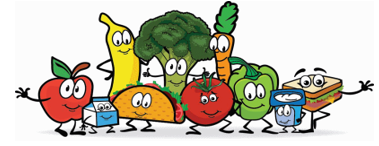 OPĆINA TRNOVEC BARTOLOVEČKIOSNOVNA ŠKOLA TRNOVECU Trnovcu, 31.kolovoza 2023.g.	Dodatni obrok poslužuje se nižim razredima u 11:05 sati u razrede, a višim razredima u 12:05 sati                      u blagovaonici.PS: U slučaju potrebe kuharica zadržava pravo promjene jelovnika.                    Ravnateljica: Radmila Sačić     JELOVNIK ZA MJESEC RUJAN - 2023.     JELOVNIK ZA MJESEC RUJAN - 2023.     JELOVNIK ZA MJESEC RUJAN - 2023.     JELOVNIK ZA MJESEC RUJAN - 2023.DANDATUMDODATNI OBROKPonedjeljak4.9.2023.PRVI DAN NASTAVEUtorak  5.9.2023.KLIPIĆ SA ŠUNKOM, CEDEVITANEKTARINASrijeda  6.9.2023.MLJEVENO MESO, PUŽIĆI, BRESKVAJOGURTČetvrtak  7.9.2023.VARIVO S PILETINOMJABUKAPetak  8.9.2023.CORNFLAKES, MLIJEKO, ŠEMOVEČKI KLIPIĆLEDENI ČAJPonedjeljak11.9.2023.PAŠTETA OD TUNE, INTEGRALNI KRUH, ČAJ S MEDOM I LIMUNOMBANANAUtorak12.9.2023.FINO VARIVO, CRNI KRUH, JABUKAMAFINSrijeda13.9.2023.HRENOVKA, KUHANO JAJE, KRUH, ŠLJIVASOK A+C+EČetvrtak14.9.2023.JUNEĆI PAPRIKAŠ, ZELENI ŠIROKI REZANCI, KISELI KRASTAVCIKRUŠKAPetak15.9.2023.PILEĆI MEDALJONI, SEZONSKA SALATA, JABUKAVOĆNI JOGURTPonedjeljak18.9.2023.LINO LADA, MLIJEKO, JABUKAKOLAČ OD MRKVEUtorak19.9.2023.GRAH RIČET, KRUHŠLJIVESrijeda20.9.2023.FRITESI, POVRĆE NA MASLACU, NEKTARINASOKČetvrtak21.9.2023.RIBA, GRAH SALATAJABUKAPetak22.9.2023.ŠKOLSKI  SENDVIČ, KEFIRBANANAPonedjeljak25.9.2023.MARGO, PEKMEZ, INTEGRALNI KRUH, MLIJEKOJABUKAUtorak26.9.2023.SVRDLA, MLJEVENO MESO, KRASTAVCIBRESKVASrijeda27.9.2023.DINOSAURI, ZELENA SALATA S KRUMPIROMJABUKAČetvrtak28.9.2023.RIŽOTO S PURETINOM, CIKLAKRUŠKAPetak29.9.2023.PIZZA CALCONE, CEDEVITANARANČA